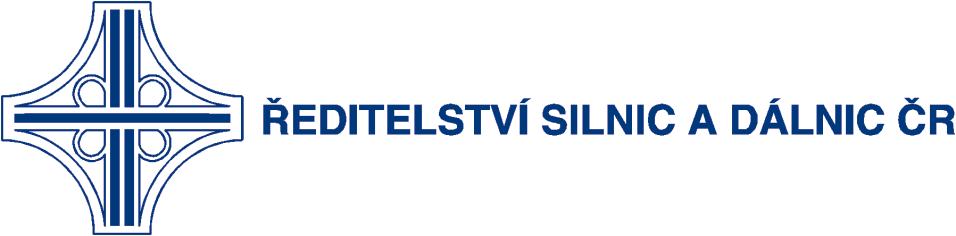 O B J E D N Á V K AČíslo objednávky: 01PU-004110SA - Informační servis a poradenská činnost v oblasti VDZ a SDZ 2019Objednatel:Ředitelství silnic a dálnic ČRNa Pankráci 546/56, 140 00 Praha 4 Bankovní spojení: Číslo účtu: IČO: 65993390DIČ: CZ65993390Dodavatel:Obchodní jméno: Silniční vývoj – ZDS spol. s r.o.Adresa: Jílkova 76, 615 00 Brno	IČO: 64507181	DIČ: CZ64507181Kontaktní osoba:	Tato objednávka Objednatele zavazuje po jejím potvrzení Dodavatelem obě smluvní strany ke splnění stanovených závazků a nahrazuje smlouvu. Dodavatel se zavazuje provést na svůj náklad a nebezpečí pro Objednatele služby specifikované níže. Objednatel se zavazuje zaplatit za služby poskytnuté v souladu s touto objednávkou cenu uvedenou níže.Místo dodání: Práčská 3, 106 00 Praha 10.Kontaktní osoba Objednatele: Fakturujte: Ředitelství silnic a dálnic ČR, Provozní úsek, Na Pankráci 56, 140 00  Praha 4Obchodní a platební podmínky: Objednatel uhradí cenu jednorázovým bankovním převodem na účet Dodavatele uvedený na faktuře, termín splatnosti je stanoven na 30 dnů ode dne doručení faktury Objednateli. Fakturu lze předložit nejdříve po protokolárním převzetí služeb Objednatelem bez vad či nedodělků. Faktura musí obsahovat veškeré náležitosti stanovené platnými právními předpisy, číslo objednávky a místo dodání. Objednatel neposkytuje žádné zálohy na cenu, ani dílčí platby ceny. Potvrzením přijetí (akceptací) této objednávky se Dodavatel zavazuje plnit veškeré povinnosti v této objednávce uvedené. Objednatel výslovně vylučuje akceptaci objednávky Dodavatelem s jakýmikoliv změnami jejího obsahu, k takovému právnímu jednání Dodavatele se nepřihlíží. Dodavatel poskytuje souhlas s uveřejněním objednávky a jejího potvrzení v registru smluv zřízeným zákonem č. 340/2015 Sb., o zvláštních podmínkách účinnosti některých smluv, uveřejňování těchto smluv a o registru smluv, ve znění pozdějších předpisů (dále jako „zákon o registru smluv“), Objednatelem. Objednávka je účinná okamžikem zveřejnění v registru smluv. Objednatel je oprávněn kdykoliv po uzavření objednávky tuto objednávku vypovědět s účinky od doručení písemné výpovědi Dodavateli, a to i bez uvedení důvodu. Výpověď objednávky dle předcházející věty nemá vliv na již řádně poskytnuté plnění včetně práv a povinností z něj vyplývajících.Objednáváme u Vás: Zajištění odborného poradenství a informačního servisu v oblasti vodorovného a svislého dopravního značení.Informační servis a poradenská činnost v oblasti vodorovného a svislého dopravního značení včetně případné kontrolní činnosti a hodnocení kvality VDZ a SDZ. Zavedení všech změn týkajících se hodnocení výrobků pro vodorovné dopravní značení do stávajícího systému. Jedná se zejména o změny vyplývající z nových, modifikovaných, revidovaných nebo rušených evropských norem. Tyto práce zahrnují veškeré činnosti týkající se ověření, zajištění, sumarizace a zpracování podkladů pro tvorbu předpisů v dané oblasti.Lhůta pro dodání či termín dodání: Plnění dodejte ve lhůtě do 30.11.2019, konkrétní datum a čas dodávky v rámci stanovené lhůty předem dohodněte s kontaktní osobou Objednatele.Celková hodnota objednávky: Hodinová sazba: 		650,- KčMax. rozsah prací:	250 hodinCelková uhrazená Cena, tj. součet částek jednotlivých uhrazených faktur, nepřesáhne částku:Cena bez DPH:162.500,- KčDPH:  34.125,- Kč Cena včetně DPH:196.625,- Kč V Praze dne 4.02.2019V Brně dne 17.1.2019Za Objednatele: Za Dodavatele: 